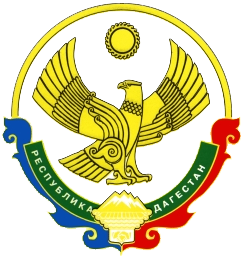  СОБРАНИЕ ДЕПУТАТОВ АДМИНИСТРАЦИИМУНИЦИПАЛЬНОГООБРАЗОВАНИЯ  «БЕЖТИНСКИЙ УЧАСТОК»368410, Республика Дагестан, Цунтинский район, с. Бежтат.:(872 2)55-23-01, 55-23-02, ф. 55-23-05,bezhta-mo@mail.ru,  admin@bezhta.ruРЕШЕНИЕ от 29 сентября 2020года              с. Бежта                                                    01О  внесении изменений  в бюджете                            МО «Бежтинский участок» на 2020 год. Согласно  статьи  24 Устава МО «Бежтинский участок»  Собрание депутатов МО «Бежтинский участок» выносит :Р Е Ш Е Н И Е:1. Увеличить объем доходов бюджета МО «Бежтинский участок»  по коду бюджетной классификации доходов - 99220225255050000150 - субсидии бюджетам  муниципальных районов на  благоустройство зданий государственных и муниципальных общеобразовательных организаций в целях соблюдения требований к воздушно-тепловому режиму, водоснабжению и канализации в сумме -12672,0 тыс. рублей.        - 99220235303050000150 - субвенция бюджетам муниципальных   районов на ежемесячное денежное вознаграждение за классное руководство педагогическим работникам  государственных и муниципальных общеобразовательных организаций в сумме -2291,520 тыс. рублей.-99220225304050000150 – субсидии бюджетам муниципальных районов на организацию бесплатного горячего питания обучающихся, получающих начальное общее образование в государственных и муниципальных образовательных организациях в сумме – 1674, 328 тыс. рублей   2. Соответственно, увеличить расходы по функциональной классификации:        1.   Администрации  МО «Бежтинский участок»:     001 0702 19202 R2550 243  – 12672,0   тыс. рублей ( на благоустройство    школ);2.  МКОУ «Бежтинская СОШ»  074 0702 19202 R3030)      111-430000р.  (Кл. руководство)                119-129860 р.  0740702 19202 R3040          244 – 438058 р.            (Гор. питание 1-4 кл.)  3.    МКОУ «Хашархотинская СОШ» 074 0702 19202 R3030)      111- 215000р.                                                                                  (Кл. руководство                 119-   64930р.)                                                                                                           0740702 19202 R3040         244-  257804р.                                                                (Гор. питание 1-4 кл.)                                            4. МКОУ «Тлядальская СОШ»074 0702 19202 R3030)      111-215000р.                                                                     (Кл. руководство)                119-    64930р.                                                                0740702 19202 R3040         244-  159666р.(Гор. питание 1-4 кл.)                                           5.МКОУ «Нахадинская СОШ» 074 0702 19202 R3030)        111-215000р. (Кл. руководство)                 119-  64930р.0740702 19202 R3040           244- 208794р.           (Гор. питание 1-4 кл.)                                                                                  6. МКОУ «Балакуринская СОШ» 074 0702 19202 R3030)       111-355000р.  (Кл. руководство)                119-107210р.  0740702 19202 R3040         244-450340р.  (Гор. питание 1-4 кл.)                                                    7. МКОУ «Гунзибская ООШ» 074 0702 19202 R3030)          111- 135000р. (Кл. руководство)                    119-   40770р. 0740702 19202 R3040            244-   40940р.       (Гор. питание 1-4 кл.)                                                                                                   8. МКОУ «Гарбутлинская СОШ»074 0702 19202 R3030)             111- 195000р.(Кл. руководство)                      119-   58890р.0740702 19202 R3040               244- 118726р.  (Гор. питание 1-4 кл.)                                                                                                                3. МКУ Финансовому отделу администрации МО «Бежтинский участок»  произвести соответствующие изменения  в лимитах бюджетных обязательстви осуществить контроль за целевым использованием.Председатель  Собрания депутатов МО «Бежтинский участок»                                                       Ш.М Исмаилов